Publicado en Madrid el 22/06/2020 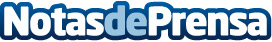 Square Enix vuelve a GeForce NOWCon la actualización Game Ready de esta semana se suman 21 juegos, Rocket League recibe la nueva versión de Highlights y llega Fortnite Capítulo 2: Temporada 3Datos de contacto:Francisco Diaz637730114Nota de prensa publicada en: https://www.notasdeprensa.es/square-enix-vuelve-a-geforce-now Categorias: Telecomunicaciones Juegos http://www.notasdeprensa.es